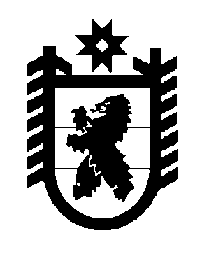 Российская Федерация Республика Карелия    ПРАВИТЕЛЬСТВО РЕСПУБЛИКИ КАРЕЛИЯПОСТАНОВЛЕНИЕот 25 декабря 2012 года № 412-Пг. Петрозаводск О разграничении имущества, находящегося в муниципальной собственности Сегежского муниципального районаВ соответствии с Законом Республики Карелия от 3 июля 2008 года  № 1212-ЗРК «О реализации части 111 статьи 154 Федерального закона           от 22 августа 2004 года № 122-ФЗ «О внесении изменений в законодательные акты Российской Федерации и признании утратившими силу некоторых законодательных актов Российской Федерации в связи с принятием федеральных законов «О внесении изменений и дополнений в Федеральный закон «Об общих принципах организации законодательных (представительных) и исполнительных органов государственной власти субъектов Российской Федерации» и «Об общих принципах организации местного самоуправления в Российской Федерации» Правительство Республики Карелия п о с т а н о в л я е т:1. Утвердить перечень имущества, находящегося в муниципальной собственности Сегежского муниципального района, передаваемого в муниципальную собственность Валдайского сельского поселения, согласно приложению.  2. Право собственности на передаваемое имущество возникает у Валдайского сельского поселения со дня вступления в силу настоящего постановления.             Глава Республики  Карелия                                                               А.П. ХудилайненПриложение к постановлениюПравительства Республики Карелияот 25 декабря 2012 года № 412-ППеречень имущества,находящегося в муниципальной собственности Сегежского муниципального района, передаваемого в муниципальную собственность Валдайского сельского поселения_______________№п/пНаименование имуществаАдрес местонахождения имуществаИндивидуализирующие характеристики имущества1.Жилой домдер. Полга, ул. Набережная, д. 1одноэтажный, бревенчатый, общая площадь 54 кв. м 2.Квартира № 2пос. Валдай, ул. Строительная, д. 31общая площадь 48,7 кв. м3.Квартира № 2пос. Валдай, ул. Выгозерская, д. 30общая площадь 45,5 кв. м